Заслушав и обсудив информацию администрации города Киржач Киржачского района об организациях города, принимавших активное участие в жизни города, а также рассмотрев список номинантов на присвоение Почётного звания «Человек года», Совет народных депутатов города КиржачРЕШИЛ:Список организаций на присвоение Почётного звания «Предприятие года» согласно приложению № 1 утвердить.Список номинантов на присвоение Почётного звания «Человек года» согласно приложению № 2 утвердить.3. Отметить победителей конкурсов дипломами администрации города Киржач и вручить ценные подарки. 4. Решение вступает в силу со дня принятия.5. Опубликовать список организаций и номинантов, указанных в пунктах 1, 2, в районной газете «Красное знамя».Глава города Киржач                                                            В.Г. ТюленевСПИСОК ОРГАНИЗАЦИЙ НА ПРИСВОЕНИЕ ПОЧЁТНОГО ЗВАНИЯ «ПРЕДПРИЯТИЕ  ГОДА»Государственное автономное профессиональное образовательное учреждение Владимирской области «Киржачский колледж технологий и сервиса»(Директор колледжа – Яранцева Галина Николаевна)Киржачский машиностроительный техникум создан в 1965 году. В 2023 году согласно распоряжению Правительства Владимирской области переименован в Киржачский колледж технологий и сервиса.Контингент обучающихся – 590 человек. Обучение ведется по 11 образовательным направлениям. Ежегодно колледж выпускает более 100 специалистов по различным профессиям и специальностям, которые востребованы на предприятиях Киржачского района.В коллежде реализуются совместные с предприятиями программы: «От успешного студента к востребованному специалисту» (ООО БЕКО), «Кадровый резерв авиапрома» (ПАО НПО «Наука»).Имеются две производственные площадки: в НПО «Наука» – технология машиностроения, Роял Термо – обработка металлов давлением.Студенты колледжа ежегодно становятся призёрами различных конкурсов профессионального мастерства «Профессионалы», предметных олимпиад и спортивных чемпионатов.Студенты колледжа активно ведут волонтёрскую работу. В 2021 году создан Образовательного кластера «Киржач туристический» на базе Киржачского колледжа технологий и сервиса. В рамках деятельности этого кластера в одном из корпусов Колледжа появилось современное уютное общежитие для проживания иногородних студентов. С 2023 года в колледже открыто новое направление обучения «Туризм и гостеприимство». Министерство образования Владимирской области поддержало эту инициативу, выделив бюджетные места для обучающихся по данной специальности: 13 мест в 2023 году и 15 мест в 2024 году.Киржачский колледж технологий и сервиса не раз был отмечен грамотами и благодарностями администраций города Киржач, Киржачского района, администрации Владимирской области. СПИСОК  НОМИНАНТОВНА  ПРИСВОЕНИЕ  ПОЧЕТНОГО  ЗВАНИЯ«ЧЕЛОВЕК   ГОДА»- номинация «Образование»Яковенко Ирина Николаевна – воспитатель муниципального бюджетного дошкольного образовательного учреждения детский сад № 5. Стаж работы 34 года.Кроме своих оосновных обязанностей немало времени уделяет саморазвитию. Несмотря на многолетний опыт, осваивает новые современные технологии, успешно использует и внедряет в практику инновационные методы и приёмы работы с детьми и родителями, что позволяет ей добиваться высоких и стабильных результатов развития воспитанников;Воспитанники Ирины Николаевны ежегодно с успехом участвуют в Гагаринских чтениях, конкурсах, фестивалях, квестах, играх муниципального, областного уровня, где всегда занимают призовые места,   это и Всероссийский детский экологический форум «Зеленая планета», и фестиваль детского творчества «Зеленый фейерверк», и конкурс «Креатив. Экология. Киржач», и конкурс «Лего-конструирование», и много другое;Не растеряв юношеского задора и энтузиазма, участвует сама в различных конкурсах и мероприятих района, заряжая всех своей активностью и энергетикой;Является наставником для молодых педагогов;Ирина Николаевна награждена дипломами, благодарностями, грамотами различных уровней, среди них: грамоты департамента образования администрации Владимирской области, Почётная грамота администрации Киржачского района.- номинация «Медицина»Растяпина Татьяна Николаевна – врач гинекологического отделения Государственного бюджетного учреждения здравоохранения Владимирской области «Киржачская районная больница». Работает в системе здравоохранения с 1972 года сразу после окончания Саратовского Государственного медицинского института. До 1976 года работала по распределению врачом акушером-гинекологом, а в 1976 году переехала с семьей в Киржач, где продолжила свой трудовой путь в качестве заведующей родильным отделением, врачом гинекологического отделения ЦРБ, где и работает по настоящее время. Врач первой квалификационной категории. Благодаря профессионализму, умению принимать быстрые решения для спасения человеческой жизни, усилиям и стараниям, хорошим организаторским способностям в отделении гинекологии налажены условия безопасной и комфортной работы для коллектива, работающего под её непосредственным руководством. Такая поддержка помогает сотрудникам справиться с психоэмоциональным напряжением, не допускать паники и продолжать работу.Татьяна Николаевна награждена значком «Отличник Здравоохранения», занесена в книгу «Лучшие люди области», ей присвоено Почетное звание в медицине «Народный врач», а также грамотами и  благодарностями разных уровней.- номинация «Спорт»Максимов Никита Владиславович – детский тренер по футболу в муниципальном бюджетном учреждении «Районный центр физической культуры и спорта «Киржач». Родился в 1994 году. Стаж работы в должности 6 лет. В настоящее время заочно  получает образование в Национальном социально-педагогическом колледже города Пермь по специальности учитель физкультуры.Детские команды под его руководством являются многократными победителями и призерами международных, межрегиональных и областных соревнований.  в 2023 году детская команда принимала участие в Чемпионате Владимирской области, где заняла призовое 3 место;   в этом же году детская команда под руководством Максимова Никиты на международном турнире ДФЛ им. Горлова «Большие звезды светят малым» в городе Анапа стала чемпионом кубка Романа Ежова;  зимой 2024 года командой завоевано почётное 2 место в чемпионате Владимирской области по футзалу.                                                                                                                                               Никите Владиславовичу особо присущи чувство долга, доброта и любовь к детям. Для детей он является не только тренером, но и наставником и мотиватором.Максимов Н.В. в своей работе пользуется самыми последними футбольными нововведениями и успешно реализует их в своей работе. Пользуется заслуженным уважением в коллективе Учреждения, среди родителей и детей.    - номинация «Культура и искусство»Абакумова Лилия Михайловна – руководитель Народного хореографического          коллектива  «Браво». 1967 года рождения.В 2002 году Абакумовой Л.М. в Центре Детского творчества создается хореографический коллектив «Браво». В 2012 году коллектив переходит в МБУК «Районный передвижной культурно – досуговый центр» Киржачского района, и в октябре 2012 года коллектив получает звание «Народный». С 2020 года коллектив работает на базе МБУК «Киржачский районный дом культуры».  На протяжении 22 лет Лилия Михайловна Абакумова  зарекомендовала себя грамотным специалистом в области хореографического искусства, особенно как преподаватель народно-сценического танца. В этой области проявила себя талантливым организатором, смелым постановщиком.  Хореографический коллектив «Браво» является постоянным участником школьных, городских, районных, зональных мероприятий.  Коллектив «Браво» под руководством бессменного руководителя уже давно зарекомендовал себя как заслуживающий внимания хореографический коллектив.   За  многолетние  труды  своей  работы хореографический коллектив «Браво» стал лауреатом, дипломантом, стипендиатом различных конкурсов России. Воспитанники  Лилии Михайловны  являются  студентами и  выпускниками  колледжей  и  институтов  культуры.  Родной город хореографический состав представляет на многочисленных фестивалях и смотрах-конкурсах. Важно отметить, что достижениями коллектива «Браво» стали Дипломы Лауреатов I, II, III степеней.Лилия Михайловна неоднократно была награждена грамотами Администрации города Киржач и Киржачского района, Министерства культуры Владимирской области за высокие результаты в воспитании подрастающего поколения, за  развитие хореографического искусства.Фёдорова Елена Александровна – руководитель вокального ансамбля «Созвездие». 1979 года рождения. Елена Александровна – грамотный и талантливый педагог, имеющий высшее специальное образование и 25-летний стаж работы с детьми, энтузиаст своего дела.Ни одно праздничное мероприятие на городском и районном уровнях не проходит без участия коллектива «Созвездие», дети принимали участие во всероссийском марафоне на исполнение песни «Чему учат в школе», создании видеоклипа к международному дню учителя в Год  Педагога и наставника, создании клипа на песню Е.С. Федорова «Полет над Киржачом».Елена Александровна – беспокойный человек, в хорошем смысле этого слова. В  начале февраля 2024 года большим отчетным концертом были отмечены сразу две большие даты: 10-летие вокального ансамбля «Созвездие» и 25-летие творческой деятельности руководителя. Вот лишь часть мероприятий, в которых коллектив «Созвездие» не просто участвовал, а стал Лауреатом I, II, III степеней:X-XI открытый районный конкурс патриотической песни «Пусть память говорит»…IV Всероссийский фестиваль-конкурс творческих достижений «Космический успех»Международный фестиваль-конкурс национальной патриотической песни им. И.Д. Кобзона «Красная гвоздика. Юные таланты»VIII фестиваль-конкурс детского самодеятельного творчества «Радуга 2023»Международный конкурс «Звездная волна» X,XI Всероссийский фестиваль-конкурс творческих достижений «Рябиновые бусы» Всероссийский фестиваль-конкурс хореографического, вокального и театрального творчества детей «Разрешите представиться» Международный фестиваль-конкурс талантливых детей и молодежи «Золотое кольцо» XVI,ХVII региональный открытый конкурс исполнителей эстрадной песни  «Волшебный микрофон».В 2022-2023 годах участники вокального ансамбля «Созвездие» Яна Янгильдина и Эмилия Ипкаева стали обладателями стипендии «Надежда земли Киржачской». Афанасьева Полина и Косарева Елизавета стали обладателями персональных стипендий районного фестиваля «Солнечная карусель».И остальные ребята не отстают, а становятся призерами и победителями конкурсов и фестивалей различного уровня, благодаря профессионализму и мудрости, грамотности и умению найти творческий подход к каждому ребенку руководителя ансамбля Елены Александровны Фёдоровой.- номинация «Малый и средний бизнес»Гайдай Ирина Николаевна – директор Общества с ограниченной ответственностью «Киржачская трапеза». 1972 года рождения, образование  высшее.За время работы в ООО «Киржачская трапеза» Ирина Николаевна показала себя практичным, грамотным руководителем с творческим подходом к решению задач любой сложности. Под ее руководством профессиональный уровень всего трудового коллектива вырос, ушла проблема текучки кадров.  «Киржачская Трапеза» – участник и спонсор городских Ярмарок, народных гуляний, Дней города, празднований важных дат и праздников, детских и молодежных конкурсов.  Ирина Николаевна умело совмещает предпринимательскую и педагогическую деятельность. В 2021 году стала инициатором создания Образовательного кластера «Киржач туристический» на базе ГАПОУ ВО «Киржачский колледж технологий и сервиса». В рамках деятельности этого кластера в одном из корпусов Колледжа появилось современное уютное общежитие для проживания иногородних студентов. С 2023 года в этой образовательной организации открыто новое направление обучения «Туризм и гостеприимство». Министерство образования Владимирской области поддержало эту инициативу, выделив бюджетные места для обучающихся по данной специальности: 13 мест в 2023 году и 15 мест в 2024 году. Преподает в «Киржачском колледже технологий и сервиса», прививает ученикам любовь к родному краю. Является постоянным членом рабочих групп по вопросам туризма ТПП Владимирской области. Ирина Николаевна координатор проекта «Киржач туристический», существующего с 2012 года и являющегося ведущим в продвижении концепции привлекательности города Киржач и Киржачского района как туристического центра. Она избрана председателем совета развития туризма МКУ «Управление культуры Киржачского района».  Ирина Николаевна – аттестованный экскурсовод Владимирской области. Организатор Межрегионального фестиваля лоскутного шитья «Летние провинциальные радости в Киржаче – 2023», организатор выставки лоскутного шитья во Вьентьяне (Лаос, декабрь 2023 года).   Соорганизатор выставки «Туризм в Киржачском районе» ко Дню предпринимательства (май 2024 года). Ирина Николаевна активная участница Академического хора «Киржэль», обладателя множественных наград на международных конкурсах и фестивалях.  Пользуется заслуженным авторитетом у окружающих. Принимает активное участие в благотворительности. - номинация «Милосердие и доброта»Чуриков Андрей Викторович – депутат Совета народных депутатов города Киржач Киржачского района пятого созыва по одномандатному избирательному округу № 9. 1974 года рождения.Является членом организации волонтёрского движения «Азбука добра». Стать волонтером, по словам Андрея, не очень легко, потому что помогать нужно постоянно или не помогать вообще. Каждый раз на тебя будут надеяться, и эту надежду нужно оправдывать и «передумать» помогать нельзя – это нечестно, прежде всего, перед самим собой. Наряду с экипировкой и техникой, на фронт отправляются вещи и продукты, которыми киржачане по собственной воле хотят поддержать бойцов. Это и мёд с личных пасек, яблоки, варенье, вязаные носки. Есть и прицелы, и печки, и другие облегчающие быт и решение боевой задачи приспособления. И это все расходный материал. Там они за месяц приходят в негодность, ведь все постоянно в движении. То же самое со спальными мешками, кухней. Один прилёт — и всё: посуда, вещи повреждены, и опять нужно все новое.Мобилизованные при личных встречах очень благодарят за такие послания из родного города и бережно их хранят. Никогда не будут лишними медикаменты, антисептики, предметы личной гигиены. Петрищев Руслан Олегович – водитель МУП «Водоканал». 1974 года рождения.Добровольческая помощь давно стала неотъемлемой частью жизни общества, особенно ярко раскрывшись во время пандемии. А два года назад силы тысяч волонтеров объединились вокруг поддержки участников специальной военной операции на Украине. Помощь бойцам стала своего рода новой общностью людей, которые, несмотря на штатное обеспечение военнослужащих, считают своим долгом помогать находящимся в зоне СВО не только вещами, предметами быта, но и просто добрым словом, имеющим на фронте огромную ценность.Руслан Олегович занимается доставками в зону СВО гуманитарных грузов. На его счету более 15 поездок с необходимым бойцам грузом. Это и генераторы, и коптеры (5 штук), бензопилы, средства тушения, лопаты, и, конечно, продукты питания и вода. Проблем с питанием и обеспечением в подразделениях нет, однако вдали от дома как никогда начинаешь скучать по каким-то продуктам. Там как никогда хочется сладкого, хочется иногда какой-то классической домашней еды, солений, и, конечно, такие, казалось бы, простые вещи способны не только поднять настроение, но и укрепить боевой дух.Руслан оказывает помощь раненым бойцам добираться до дома.Перегоняет на территорию СВО технику.- номинация «Самоотверженность и героизм»Севальнев Владимир Васильевич – государственный инспектор безопасности дорожного движения отделения Госавтоинспекции Отд МВД России по Киржачскому району, майор полиции. Проходит службу в органах внутренних дел с 2000 года, в должности государственного инспектора безопасности дорожного движения отделения Госавтоинспекции – с 2015 года.С ноября 2023 года по январь 2024 года находился в служебной командировке, где выполнял задачи в рамках проведения специальной военной операции. Задачи по обеспечению общественной безопасности на территории Донецкой народной Республики в составе оперативной группировки органов и подразделений МВД России выполнял добросовестно, проявил себя профессионально грамотным, смелым и решительным сотрудником. К выполнению поставленных задач относился с чувством высокой ответственности, правильно оценивая значимость и специфику несения службы в особых условиях, проявлял разумную инициативу, справляясь с возложенными на отряд задачами в самых сложных условиях, сопряженных с реальным риском для жизни и здоровья.Награждён нагрудными знаками МВД России «За отличие в службе в особых условиях», «За отличие в службе» III, II и I степени. Шардт Виктор Геннадьевич – участник Специальной военной операции. 1985 года рождения.37-летний Виктор Шардт отправился на СВО сразу после объявления частичной мобилизации в октябре 2022 года добровольцем.На фронте прошел путь от рядового до командира штурмового батальона. В настоящее время находится в зоне боевых действий. Отвечает за бойцов, которых у него порядка 500 человек. С самых первых дней обстановка на фронте была непростая, получив краткую подготовку вместе с остальными бойцами держали как могли фронт. Бойцы – добровольцы, по началу, держались больше на силе духа. И, конечно, основная нагрузка и ответственность на плечах командира. «Россия – наша семья» – вот те простые слова, которые дают силы победить и невозможность остаться в стороне.За проявленное в ходе боевых действий мужество Виктор Геннадьевич награжден двумя Орденами мужества и медалью «За отвагу».СОВЕТ НАРОДНЫХ ДЕПУТАТОВ ГОРОДА КИРЖАЧ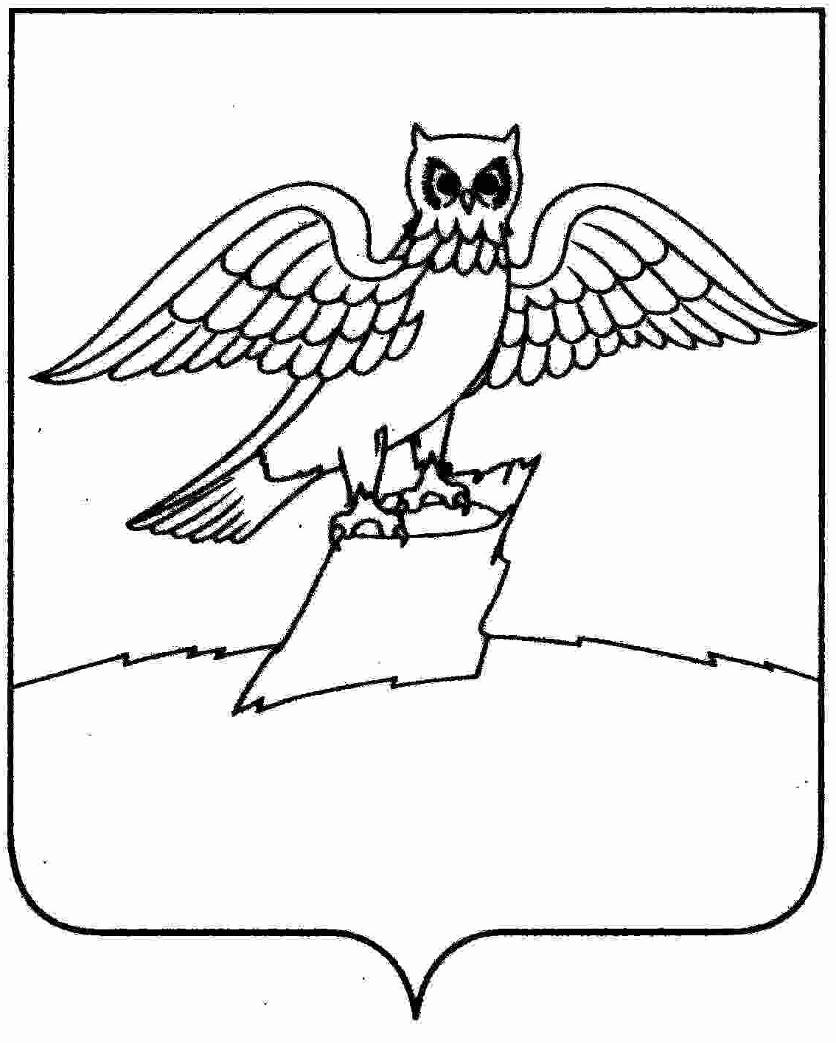 КИРЖАЧСКОГО  РАЙОНАРЕШЕНИЕСОВЕТ НАРОДНЫХ ДЕПУТАТОВ ГОРОДА КИРЖАЧКИРЖАЧСКОГО  РАЙОНАРЕШЕНИЕСОВЕТ НАРОДНЫХ ДЕПУТАТОВ ГОРОДА КИРЖАЧКИРЖАЧСКОГО  РАЙОНАРЕШЕНИЕСОВЕТ НАРОДНЫХ ДЕПУТАТОВ ГОРОДА КИРЖАЧКИРЖАЧСКОГО  РАЙОНАРЕШЕНИЕСОВЕТ НАРОДНЫХ ДЕПУТАТОВ ГОРОДА КИРЖАЧКИРЖАЧСКОГО  РАЙОНАРЕШЕНИЕСОВЕТ НАРОДНЫХ ДЕПУТАТОВ ГОРОДА КИРЖАЧКИРЖАЧСКОГО  РАЙОНАРЕШЕНИЕСОВЕТ НАРОДНЫХ ДЕПУТАТОВ ГОРОДА КИРЖАЧКИРЖАЧСКОГО  РАЙОНАРЕШЕНИЕ05.07.2024№ 67/436Об утверждении списков организаций на присвоение звания «Предприятие года», номинантов на присвоение Почётного звания «Человек года»Об утверждении списков организаций на присвоение звания «Предприятие года», номинантов на присвоение Почётного звания «Человек года»Об утверждении списков организаций на присвоение звания «Предприятие года», номинантов на присвоение Почётного звания «Человек года»Приложение № 1 к решению Совета народных депутатов города Киржач Киржачского районаот 05.07.2024  № 67/436Приложение № 2 к решению Совета народных депутатов города Киржач Киржачского районаот 05.07.2024  № 67/436